Тема «Характер линий»Задание:1. Дорисуй берёзовые веточки. Станет красивее, если кое-где они будут переплетаться между собой (прил 1)2. Посильнее нажимая на карандаш, дорисуй изображение так, чтобы получился коряжистый, мощный дуб.  (прил.2);Фото/скан готовой работы отправить на эл.почту  everest.distant@yandex.ru  для проверки, в теме письма указать урок ИЗО, ФИО и класс.Приложение 1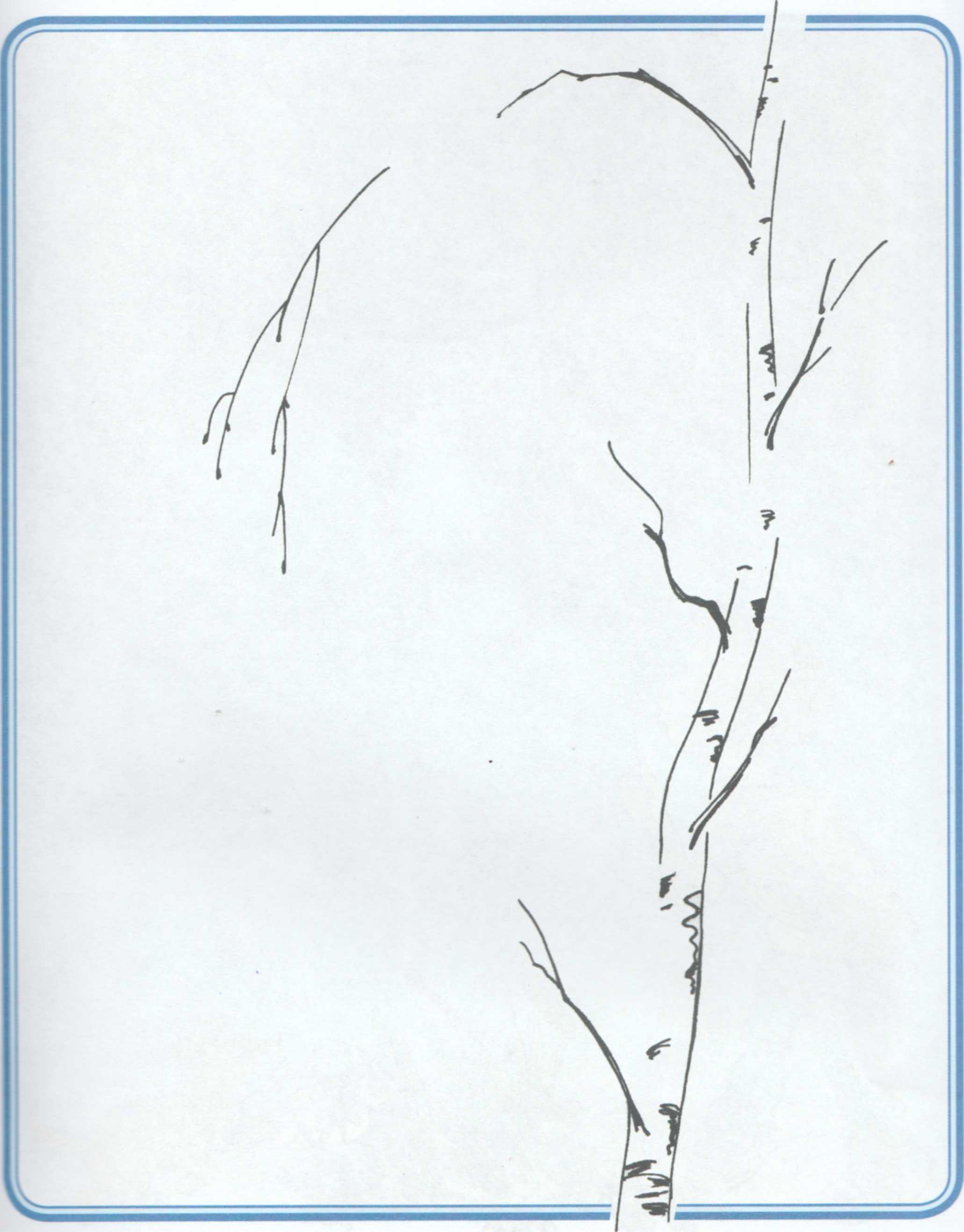 Приложение 2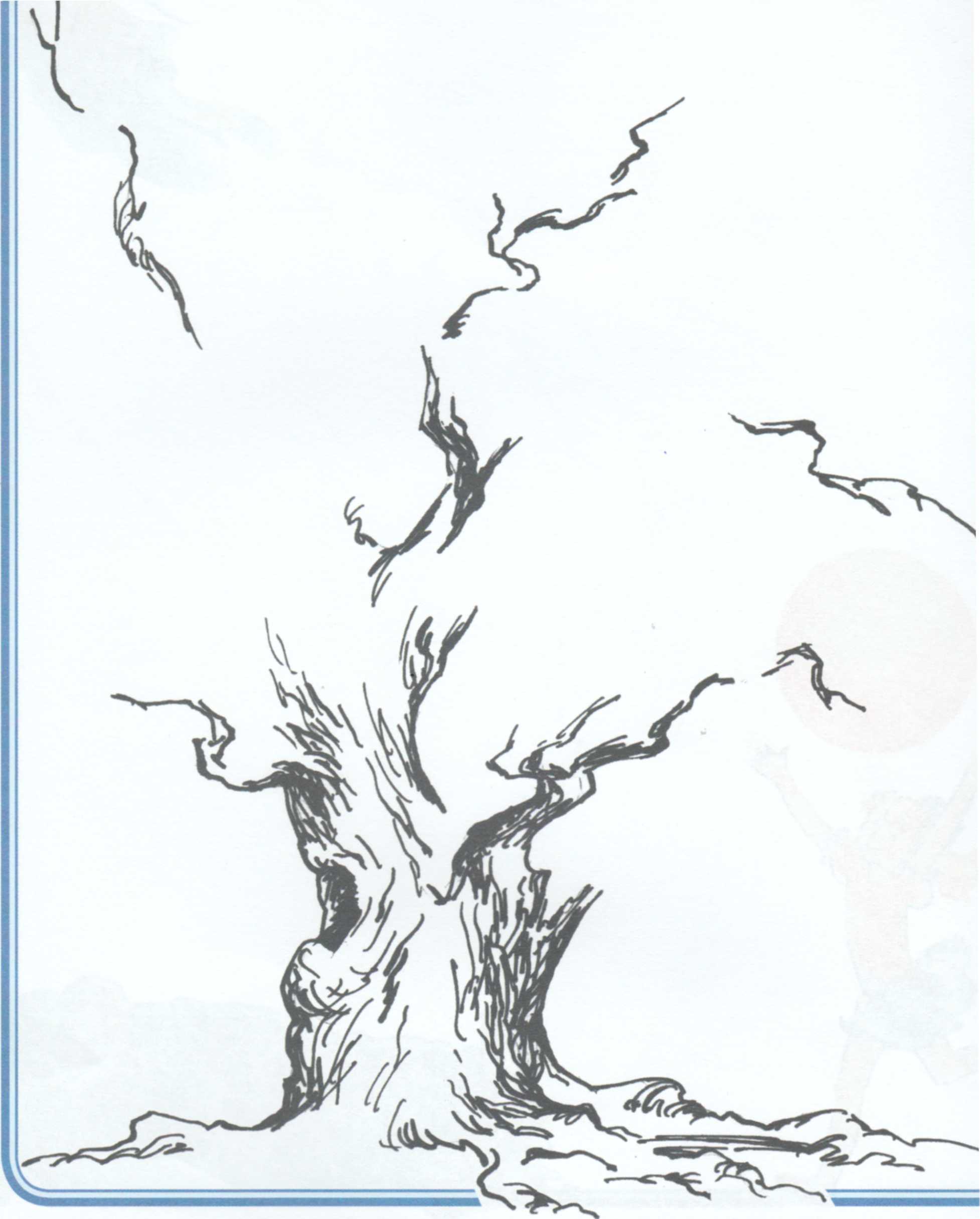 